IL Live Broadcast Minutes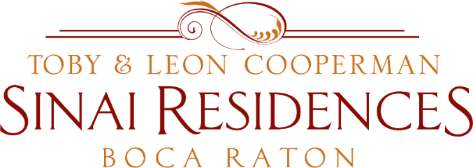 November 23, 2020Community COVID-19 Update: There is 1 positive employee and 1 positive resident in Skilled Nursing. We are currently performing wide-spread testing in Skilled Nursing. There are not any employees or residents that are experiencing symptoms. There are 0 positive residents or employees in Assisted Living and Memory Care.There are 3 positive employees in Independent Living - 2 in the Culinary Department and 1 in an Administrative position.It is still not too late to make a contribution to the Employee Appreciation Gift Fund.Reminder: The JFS Food Drive is this Friday, November 27th from 1:30 – 2:30pm. Please continue to wear your name tags. We will replace and reprint name tags for all. We will distribute soon.Resident Questions:When will Transportation begin going to Publix for those that are not driving? We do not have any immediate plans. We want to keep everyone safe and distanced as possible. Instacart is available and Walgreens delivers. Were the rules changed for visitors? I noticed two small children in the community yesterday.We ask that you talk with your family and do not allow children to visit. Additionally dogs are permitted to visit according to the policy. Dogs in the community should be kept on a leash at all times. We will also talk with the screeners.Please put up signs that visitors are not allowed in resident homes.We ask again that you connect with your family and let them know the rules and policy. We have a total of 103 Residents that have made reservations to dine for Thanksgiving at Sinai. There are a total of 14 tables that will have a 4 top. The plan is to have a larger table 4-top and will be outdoors and socially distanced by 6 feet or more. The sides of the tent will come off.Our goal is to not use the Bistro at all if we can help it. If we do need to use the tables will be spaced far apart. For those who will not dine with us the menu will be the same. There is also a surprise on Wednesday evening from Sinai. We ask if you go out this Thanksgiving whether eating out or joining others outside of the community, we ask that you quarantine upon returning to the community for 14 days. The same message has been shared with employees – to take every precaution necessary to remain safe.Happy Thanksgiving! 